親子で学ぶ お金の話 in遠野　参加申込書１　参加児童２　参加するおうちの方※先着順となります。参加者には、講座の１週間前までに案内をお送りいたします。※個人情報は、本講座運営以外の目的には使用しません。※取材や事業報告のため、写真を撮影することがありますので、あらかじめご了承ください。※駐車場は、市民センターの駐車場をご利用ください。 会場に駐車券をお持ちください。※当日はマスクの着用をお願いします。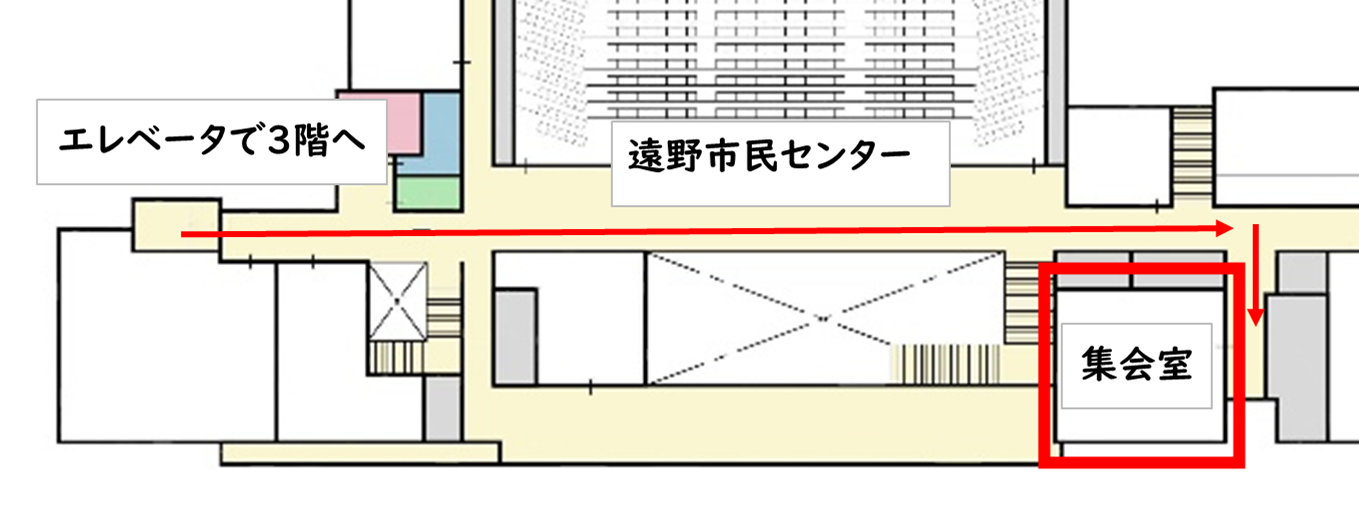 ふりがな男・女氏名男・女学校名小学校年ふりがな男・女氏名男・女学校名小学校年ふりがな男・女氏名男・女住所〒〒住所電話番号どちらかに〇をつけてくださいお子さんにおこづかいをあげて（　　いる・　　いない　　）どちらかに〇をつけてくださいお子さんにおこづかいをあげて（　　いる・　　いない　　）どちらかに〇をつけてくださいお子さんにおこづかいをあげて（　　いる・　　いない　　）